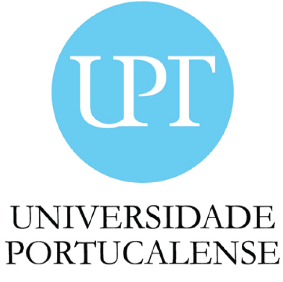 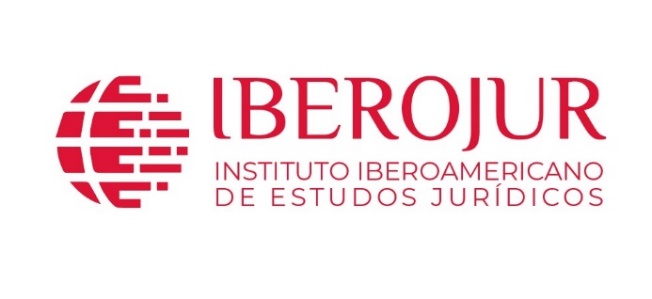 MESTRADO EM DIREITO Europeu e ComparadoFicha DE Matrícula – Curso 2021-2022Nome Completo:Por favor leia atentamente a informação que se segue, antes de preencher a ficha de inscriçãoO boletim de inscrição deverá ser entregue devidamente preenchido e acompanhado obrigatoriamente da seguinte documentação:Digitalização do Diploma ou certificado de conclusão de curso;Histórico escolar contendo a média final ou global;Escala de Classificação de notas da Universidade formadora (média final do seu histórico, quando a média não conste no histórico);Curriculum Vitae (incluindo a formação académica - com ano de conclusão e nota final - e informação profissional) com data e assinatura;Requerimento de reconhecimento de grau;Passaporte, RG e CPF;1 Fotografia 3x4, no formato jpg;Declaração, devidamente assinada, de que o candidato tomou conhecimento das regras do curso (última página desta ficha de inscrição)Toda a documentação deve ser enviada para o seguinte contacto: iberojur@iberojur.comDados Pessoais:Nome:  	Nacionalidade: 	Documento de Identificação:	RG Número: 	/    / 		Data de Validade: 	/ 	/	 Nº CPF:   		Contactos:Endereço:Código Postal: 	- 	Localidade:		 Telefone: 			E-mail:País: 	_Nota: Toda a comunicação da Faculdade com o aluno será efetuada por correio eletrónico para o endereço de email indicado neste campo. Quando a Faculdade pretenda comunicar com o aluno por correio, as cartas serão endereçadas para a morada aqui indicada.Mensalidades e Condições de Pagamento:Opção 1: pagamento integral no ato da matrícula (Única parcela – 10% de desconto) – 10.395,00 €Opção 2: pagamento fracionado: 11.550,00 €, pagos em 30 prestações de 385,00 €Condições Especiais:Desconto para alunos associados as Instituições parceiras:Opção 3: Pagamento integral no ato da matrícula (Única parcela – 10% de desconto) – 10.395,00 €Opção 4: Pagamento fracionado: 10.972,50 €, pagos em 30 prestações de 365,75 €Aluno associado a ___________________________ (anexar comprovante de associado)Os descontos não são cumuláveis.Condições de confidencialidade e tratamento de dados pessoaisOs dados recolhidos no presente formulário serão processados e armazenados informaticamente e eventualmente em suporte papel.A informação fornecida será tratada de forma confidencial e utilizada exclusivamente para efeitos de inscrição no Curso de Mestrado em Direito Europeu e Comparado e posterior gestão escolar.Responsável pelo tratamento dos seus dados pessoaisO responsável pelo tratamento dos seus dados pessoais é o Instituto Iberoamericano de Estudos Jurídicos, pessoa jurídica de direito privado denominada IBEROJUR Gestão Educacional Ldta., (adiante IBEROJUR).Caso necessite de entrar em contacto com o IBEROJUR poderá fazê-lo através do seguinte meio:E-mail: iberojur@iberojur.comEntidade a quem são fornecidos os seus dados pessoaisOs seus dados pessoais apenas são fornecidos a entidades a que o IBEROJUR tenha subcontratado para prestar serviços necessários à disponibilização das informações, para gestão de plataformas digitais ou outros serviços ou suporte. Poderá haver transferência de dados para entidades externas, para cumprimento de obrigações legais.Finalidades e fundamentos de tratamentoO IBEROJUR trata os seus dados pessoais para efeitos de inscrição no Curso de Mestrado em Direito Europeu e Comparado e posterior gestão escolar, conforme acima referido.Prazos de conservaçãoO período de tempo durante o qual os dados são conservados e armazenados varia de acordo com a finalidade para a qual a informação é utilizada e pelo prazo necessário, de acordo com as imposições legais, nomeadamente os prazos de conservação arquivística.Os seus direitos, enquanto titular de dados pessoaisComo titular de dados pessoais, poderá exercer, a qualquer altura, os seguintes direitos: direito de acesso, direito de retificação, direito de apagamento, direito de limitação do tratamento, direito de portabilidade e direito de oposição ao tratamento. Para mais esclarecimentos sobre estes direitos, poderá consultar a informação no link: Direitos dos titulares dos Dados Pessoais.Reclamação junto da autoridade de controloCaso necessite, poderá, ainda, apresentar reclamação junto da Comissão Nacional de Proteção de Dados (CNPD).Requisito contratualA comunicação de dados pessoais constitui um requisito contratual, de forma a permitir a finalidade a que o tratamento se destina. A falta de recolha dos dados solicitados é impeditiva da inscrição no Curso de Mestrado em Direito Europeu e Comparado.REGRAS GERAISDeclaro que tomei conhecimento e aceito as regras gerais de organização e funcionamento do Curso de Mestrado em Direito Europeu e Comparado, nomeadamente:A inscrição só é considerada firme e definitiva após o pagamento da taxa de inscrição na quantia de 50 euros, não cabendo a devolução do montante pago.A existência de qualquer dívida implica, entre outros, a não emissão de declarações e/ou certidões (inclusivamente as de conclusão de curso), a não divulgação de classificações e a privação dos serviços prestados pela UPT e o IBEROJUR, nomeadamente o acesso à biblioteca, da utilização dos parques, entre outros;O curso realiza-se nas instalações da Universidade Portucalense, na cidade do Porto, Portugal;O programa, as datas e os horários apresentados são tentativos, podendo todos ser alterados e ajustadas antes e durante o curso;O funcionamento do curso está condicionado à existência de 10 inscrições efetivas, podendo ser cancelado até o dia 30 de novembro de 2020.No caso ocorrencia do disposto na alínea “e”, a taxa de inscrição não será estornada;As informações por mim prestadas neste formulário são rigorosas e completas.Declaro que li e aceito as condições de confidencialidade e tratamento de dados pessoais.Data: 	/ 	/             Assinatura:  	